0. [New lab members?]Acceptance of the Agenda - insertions or excisionsCoffee Hour - cancelledForthcomingTechnical Presentation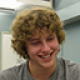 Andrew TinitsTitle:  Porting pbrt to the GPU While Preserving its SoulAbstract: I'll be rehashing a talk given by Matt Pharr at HPG 2020 about the process of porting the pbrt renderer to the GPU for the new version, pbrt-v4.Discussion ItemsConferences and Special Journal IssuesGRAPP 2021Online, Feb 8th–10th, 2021Paper deadline is Nov 26th, 2020Eurographics 2021 Vienna, May 3rd–7th, 2021Graphics Interface 2021 -- Online, May 27th–28th, 2021Paper 1st deadline Dec 18th, 2020 (2nd deadline in April)Symposium on Geometry Processing 2021 -- Toronto (theoretically), July 10-14, 2021Symposium on Computer Animation 2021 – Online, week of July 25, 2021SIGGRAPH 2021-- Online, summer 2021Paper deadline is Jan 27th, 2021Seminar and EventsFriday, 27 November 2020, 1:00PM - Human-Computer Interaction, Online PhD seminarJeremy Hartmann: -- View-Dependent Effects for 360° Virtual Reality VideoFriday, 27 November 2020, 1:30PM - Computer Science (Systems and Networking), Online PhD seminarShihab Chowdhury: -- LINT: Accuracy-adaptive and Lightweight In-band Network TelemetryMonday, 30 November 2020, 1:00PM - Computer Science (Cryptography, Security, and Privacy (CrySP) Group), Online presentationSimeon Krastnikov: -- Efficient Oblivious Database JoinsFriday, 4 December 2020, 2:00PM - Computer Science (Software Engineering Research Group), Online presentationYitong Li: -- Documentation-Guided Fuzzing for Testing Deep Learning API FunctionsLab Cleanup – cancelled indefinitely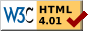 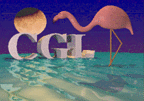 Meeting AgendaDateNovember 25, 2020LocationOnlineTime1 pmChair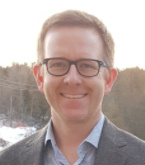 Christopher BattyDateDec 2, 2020Dec 9, 2020Dec 16, 2020LocationOnlineOnlineOnlineChair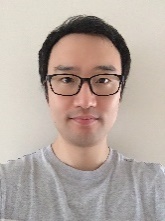 JC Chang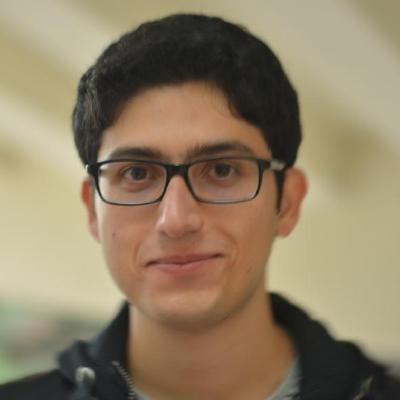 Ege Ciklabakkal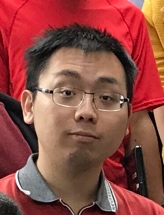 Xiang Fang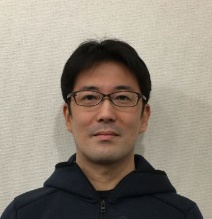 Toshiya HachisukaTech. PresentationChristopher BattyJC ChangEge CiklabakkalXiang Fang